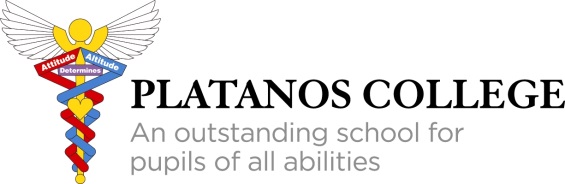 APPLICATION FORM FOR AN ART OR MUSIC SCHOLARSHIPPLEASE COMPLETE AND RETURN THIS DIRECTLY TO THE SCHOOL BY:  Friday 13 October 2023.RETURN ADDRESS:   Admissions, Platanos College, Clapham Road, London, SW9 0ALplease note that the Supplementary Information Form and CAF must also be completed SPECIALIST SCHOLARSHIP SELECTIONApplicants will be assessed for their aptitude and potential in their chosen specialism. Assessments will take the form of an interview with the opportunity to present their supporting evidence (e.g. present an art portfolio, demonstrate skills in music or give a presentation on a project). Your application will be carefully considered and you are likely to be asked to attend a short interview for a presentation. Interviews take place on one day over a weekend in the autumn term. The school will contact you with further information and dates.DeclarationI understand that any false or deliberately misleading information provided in this application may make this application invalid or lead to any offer of a place being withdrawn.Child’s first name:Child’s first name:Child’s surname:Child’s surname:Child’s date of birth:Child’s date of birth:Child’s gender:   Male / FemaleChild’s gender:   Male / FemaleHome address:Post code:Home address:Post code:Home address:Post code:Home address:Post code:Home telephone:Home telephone:Home telephone:Home telephone:Current school:Current school:Current school:Current school:Name of Parent(s)/Carer(s):Name of Parent(s)/Carer(s):Name of Parent(s)/Carer(s):Name of Parent(s)/Carer(s):Mr/Mrs/Ms/MissFirst Name:First Name:Surname:MobileTelephone:MobileTelephone:Telephone:Mr/Mrs/Ms/MissFirst Name:First Name:Surname:Mobile Telephone:Mobile Telephone:Telephone:Please indicate in which subject/specialism that you would like to apply for a scholarship/bursary.(Please tick)Art Please indicate in which subject/specialism that you would like to apply for a scholarship/bursary.(Please tick)Music Music additional information (if applicable). If you play an instrument please let us know which one and to what standard. Please also indicate if you would like to bring your instrument to the interview to play a short piece of music.Supporting statement. Please use the space below to support your scholarship application. Include the following information (continue on a separate sheet if necessary and attach it to this form):Why are you applying for a bursary in your chosen specialism? What are your talents / skills / areas of interest?Your achievements at primary school or elsewhere which are relevant to this application. Include details of any performances, projects, exhibitions, clubs or events in which you have taken part.What are you looking forward to achieve in the future at Platanos College?Referee. Please give the name of a teacher, tutor or other responsible person (not a relative) with experience of your skills, potential or recent achievements.Name of referee:	Relationship/position:Address:	Telephone:Parent/Carer signature:Date: